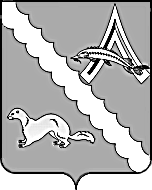 АДМИНИСТРАЦИЯ АЛЕКСАНДРОВСКОГО РАЙОНАТОМСКОЙ ОБЛАСТИПОСТАНОВЛЕНИЕО внесении изменений в  муниципальное задание на оказание муниципальной услуги Муниципальным бюджетным образовательным учреждением дополнительного образования детей «Детская школа искусств» на 2013 год и плановый период 2014 и 2015 годовВ соответствии с постановлением Администрации Александровского района от 04.10.2011г. № 984 «О порядке формирования муниципального задания в отношении муниципальных учреждений района и финансового обеспечения выполнения муниципального задания», постановлением Администрации Александровского района от 05.06.2014 № 674 «Об утверждении Перечня муниципальных услуг (работ), оказываемых (выполняемых) муниципальными учреждениями в качестве основных видов деятельности»,ПОСТАНОВЛЯЮ:1.Внести в муниципальное задание на оказание муниципальной услуги Муниципальному бюджетному образовательному учреждению дополнительного образования детей «Детская школа искусств» на 2013 год и плановый период 2014 и 2015 годов», утвержденное постановлением Администрации Александровского района от 29.01.2013 №90 «Об утверждении муниципального задания на оказание муниципальной услуги Муниципальным бюджетным образовательным учреждением дополнительного образования детей «Детская школа искусств» на 2013 год и плановый период 2014 и 2015 годов» следующие изменения:1)таблицу  «3.1. Показатели, характеризующие качество муниципальной услуги изложить в следующей редакции»:2) таблицу 3.2. Объем муниципальной услуги (в натуральных показателях), изложить в следующей редакции:2.Настоящее постановление подлежит размещению на официальном сайте Александровского района.3.Настоящее постановление распространяется на правоотношения, возникшие с 01.10.2014 года.4.Контроль за исполнением настоящего постановления возложить на заместителя Главы района по социальным вопросам Монакову Л.М.И.о. Главы Александровского района                                                               А.В. ФисенкоМиронова 2603526.12.2014№ 1755  с. Александровскоес. АлександровскоеРеквизиты нормативного правового акта, устанавливающего требования к качеству и (или) объему муниципальной услуги1.Лицензия: серия А, регистрационный № 0001097 от , выдана комитетом по контролю, надзору и лицензированию в сфере образования Томской области, действительна   бессрочно.2.Свидетельство о государственной аккредитации  АА 129661, регистрационный №158 от г, выдано департаментом общего образования Администрации Томской области.3.Постановление Администрации  Александровского района Томской области от  г. № 158 «Об утверждении стандартов качества муниципальных услуг, предоставляемых Муниципальным  бюджетным образовательным учреждением дополнительного образования детей «Детская  школа  искусств»4.Устав  Муниципального бюджетного образовательного учреждения  дополнительного образования «Детская школа искусств», утвержденный Постановлением Администрации Александровского района Томской области от  № 104.НаименованиепоказателяЕдиницаизмеренияФормуларасчетаЗначения показателей качества муниципальной услугиЗначения показателей качества муниципальной услугиС     Источник информации о значении показателя (исходные данные для ее расчета)НаименованиепоказателяЕдиницаизмеренияФормуларасчета2014 год2015 год1234561.Доля педагогов, имеющих высшее образование%Во/Вх100, где, Во – число педагогов, имеющих высшее образование, В – всего педагоговне менее 50не менее 50Квалификационные требования2.Доля педагогов, имеющих высшую и первую квалификационную категорию%Вк/Вх100, где, Вк – число педагогов, имеющих квалификационную категорию, В – всего педагоговне менее 50не менее 50Приказ присвоения квалификационной категории;Приказ МБОУ ДОД «ДШИ»3.Сохранность контингента обучающихся %КОкуг/КОнуг*100%, гдеКОкуг- количество обучающихся на конец учебного года, КОнуг - количество обучающихся на начало учебного годане менее90не менее90Приказ МБОУ ДОД «ДШИ»4. Доля обучающихся, принимающих участие в фестивалях и конкурсах различного уровня%Абсолютная величинане менее70не менее70План работы, МБОУ ДОД «ДШИ», годовой отчет5. Доля обучающихся, занявших призовые места (от общего количества участников)%Абсолютная величинане менее 50не менее 50Дипломы, грамоты6. Число обоснованных жалоб на качество предоставления услугиштАбсолютная величина00Результаты опросов родителей (законных представителей)7.Доля выпускников, завершивших обучение на 4 и 5%Абсолютная величинане менее 70%не менее 70%Результаты итоговой аттестации НаименованиепоказателяЕдиницаизмеренияЗначения показателей объема 
муниципальной услугиЗначения показателей объема 
муниципальной услугиЗначения показателей объема 
муниципальной услугиЗначения показателей объема 
муниципальной услугиЗначения показателей объема 
муниципальной услугиИсточник информации 
о значении показателяНаименованиепоказателяЕдиницаизмерения2011 год2012 год2013 год2014 год2015 годИсточник информации 
о значении показателя1.Объем оказания муниципальной услуги (выполнение работ) - количество учащихсячеловек124138138138138Годовой отчет2.Норматив затрат на оказание единицы услуги (работы)рублей35379332873558935734332793.Объем затрат на оказание муниципальной услуги (выполнение работ)рублей43869704840700,0491129049313004592500